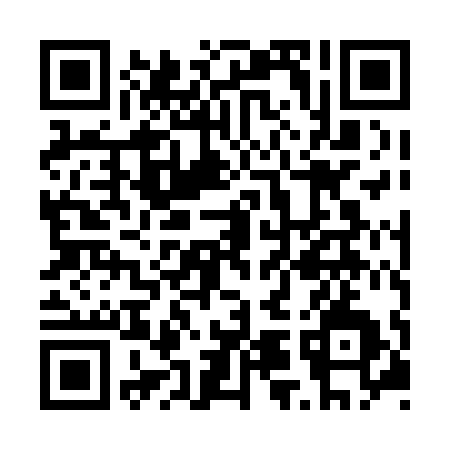 Ramadan times for Great Jervais, Newfoundland and Labrador, CanadaMon 11 Mar 2024 - Wed 10 Apr 2024High Latitude Method: Angle Based RulePrayer Calculation Method: Islamic Society of North AmericaAsar Calculation Method: HanafiPrayer times provided by https://www.salahtimes.comDateDayFajrSuhurSunriseDhuhrAsrIftarMaghribIsha11Mon6:066:067:311:205:207:117:118:3512Tue6:046:047:291:205:217:137:138:3713Wed6:026:027:271:205:227:147:148:3814Thu6:006:007:251:205:237:157:158:4015Fri5:585:587:231:195:257:177:178:4216Sat5:565:567:211:195:267:187:188:4317Sun5:545:547:191:195:277:207:208:4518Mon5:525:527:171:185:287:217:218:4619Tue5:505:507:151:185:297:237:238:4820Wed5:475:477:131:185:307:247:248:4921Thu5:455:457:111:185:317:267:268:5122Fri5:435:437:091:175:337:277:278:5223Sat5:415:417:061:175:347:287:288:5424Sun5:395:397:041:175:357:307:308:5625Mon5:375:377:021:165:367:317:318:5726Tue5:345:347:001:165:377:337:338:5927Wed5:325:326:581:165:387:347:349:0128Thu5:305:306:561:155:397:357:359:0229Fri5:285:286:541:155:407:377:379:0430Sat5:255:256:521:155:417:387:389:0631Sun5:235:236:501:155:427:407:409:071Mon5:215:216:481:145:437:417:419:092Tue5:195:196:461:145:447:427:429:113Wed5:165:166:441:145:457:447:449:124Thu5:145:146:421:135:467:457:459:145Fri5:125:126:401:135:477:477:479:166Sat5:095:096:381:135:487:487:489:177Sun5:075:076:361:135:497:507:509:198Mon5:055:056:351:125:507:517:519:219Tue5:025:026:331:125:517:527:529:2310Wed5:005:006:311:125:527:547:549:25